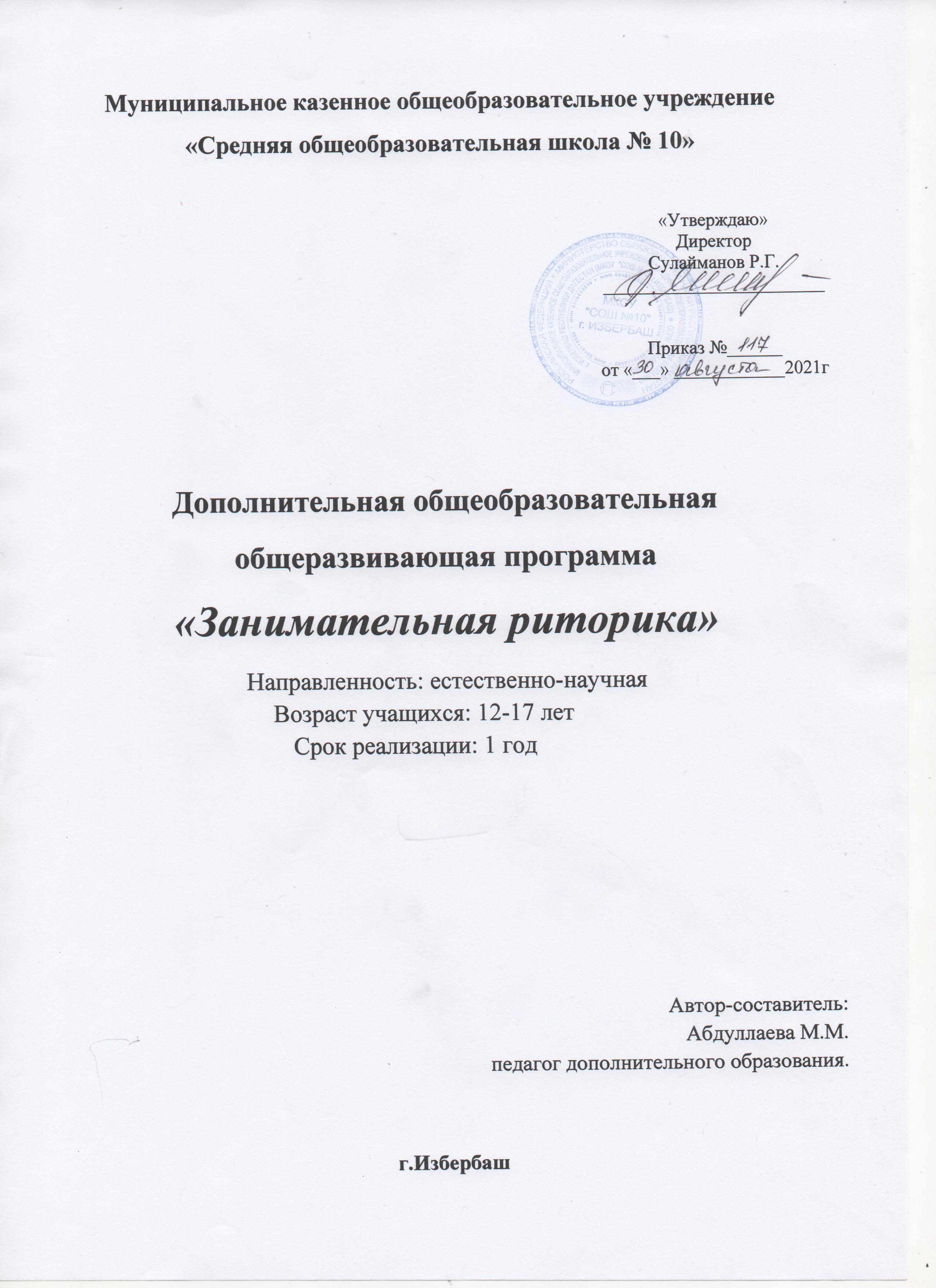 Содержание1.Титульный лист1.Пояснительная записка;1.1.Направленность и уровень программы1.2. Актуальность1.3.Цель и задачи программы1.4. Группа/категория обучающихся1.5. Формы и режим занятий1.6.Срок реализации программы1.7. Планируемые результаты2.Содержание программы (учебно-тематический план); 3. Формы  аттестации и оценочные материалы;3.1. Описание форм подведения итогов реализации программы3.2 Описание средств контроля.4. Организационно-педагогические условия реализации программы4.1. Материально-технические условия4.2. Учебно-методическое и информационное обучение  Приложение к программе  Календарный учебный график; (Приложение)   Список литературы.Дополнительная общеразвивающая программа «Занимательная риторика»ПОЯСНИТЕЛЬНАЯ ЗАПИСКА"Наилучший оратор тот, который своим словом и научает слушателей, и доставляет удовольствие, и производит на них сильное впечатление".                                                                              ЦицеронРазвитие связной и грамотной речи – длительный и сложный процесс. Как правило, он приходится на период обучения ребенка в дошкольных и общеобразовательных учреждениях (реже – в семье), программа которых, к сожалению, не располагает достаточным количеством часов, необходимых для совершенствования навыков. В связи с этим в 90-е годы в школьных программах появились занятия с необычным названием «риторика», цель которых – развитие навыков грамотной речи. Со временем риторика получила «статус» факультатива (за исключением лицеев и гимназий), посещение которого не является обязательным.РИТОРИКА (в переводе с греческого языка - «ораторское искусство») - одна из самых древних наук на земле. Ей примерно 25000 лет. В  античные времена ораторское искусство, в первую очередь, было нацелено на умение убеждать словом, объяснять свою точку зрения и опровергать ложную.Направленность и уровень программы  Направленность программы – естественнонаучная Уровень реализации  - стартово-базовыйАктуальность прелагаемой программы определяется запросом со стороны детей и их родителей на программы социально-педагогического развития младших школьников, материально-технические условия созданы. Актуальность дополнительной общеобразовательной общеразвивающей программы «Занимательная риторика» опирается на необходимость находить компромисс между собеседниками, пользоваться правильной и красивой речью, умением слушать.Цель программы – развитие коммуникативных умений и навыков, способствующих успешной социализации детей.Задачи, направленные на воспитание:воспитание духовной культуры;выполнение правил речевого этикета в процессе общения;реализация индивидуальности учащегося в речи;Образование :овладение практическими знаниями, умениями и навыками связной, грамотной речи;знакомство со спецификой устной речи и психолингвистическими условиями взаимодействия говорящего и слушателя (слушателей);формирование потребности постоянного совершенствования речевой деятельности,оказание помощи в выработке собственного стиля общения и поведения.Развитие:развитие творческого мышления, воображения и фантазии;развитие эстетического восприятия окружающего мира и эмоционального отношения к нему;Здоровье сбережение:- укрепление дыхательной системы.Группа/категория обучающихсяПрограмма «Занимательная риторика» рассчитана на один год обучения  (по 72  часа).Возраст учащихся - 12 - 15 лет по 15 человек            Форма и режим занятийЗанятия проводятся 2 раз в неделю по 1 часу в групповом порядке.             Срок реализации программы             На программу обучения отводится 72 часа в год.             Срок реализации программы – 1 год.Планируемые результаты: Знать: 1. понятия «тема» («микротема»), «план» («простой», «сложный»), «текст» («типы текста»), «троп», «тезис», «опорный конспект», «речевая ситуация», «вербальные и невербальные средства общения»;2. основы публичных выступлений;3. правила речевого этикета.Уметь: 1. составлять текст на заданную и свободную темы;2. использовать вербальные и невербальные средства общения;3. ориентироваться в коммуникативной ситуации;4. импровизировать.Содержание программы (учебный план)1 год обученияСтартовый уровеньПринципы преподавания курсаУчебно-тематический план                                                   Содержание  программыФормы  аттестации и оценочные материалыОписание форм подведения итого в реализации  программы проверка соответствия знаний обучающихся требованиям  общеразвивающих программ путем: - индивидуального устного  опроса - зачетных занятий (каждое полугодие и в конце года); - тестирования;- вопросников;- участия в конкурсах различного уровня;- защиты  творческих проектов;- участий в выставках,  викторин, КВНОписание средств контроля  По окончании темы, акций, викторин  обучающимся выставляются баллы, а затем      они суммируются и  выводятся соответствующие уровни:   высокий уровень -9-12баллов;  средний уровень – 6-8 баллов;  низкий уровень –  4-5 балла.Организационно-педагогические условия реализации программыМатериально-техническое обеспечение образовательного процесса   Оборудование: столы; стулья; музыкальный центр с аудиозаписями, стенды для демонстрации информационного, дидактического, наглядного материала, выставочных образцов.Размещение учебного оборудования должно соответствовать требованиям и нормам СаНПина и правилам техники безопасности работы. Особое внимание следует уделить рабочему месту воспитанника.Для осуществления образовательного процесса по Программе «Занимательная риторика» используется:наличие лингвистических словарей: Орфоэпический словарь русского языка для школьников / сост. О.А. Михайлова. – Екатеринбург: У-Фактория, 2010.; Фразеологизмы в русской речи: Словарь-справочник / Сост. Н.В. Баско. – М.: Флинта: Наука, 2012.; Михайлова О.А. Словарь антонимов русского языка.  – М.: Эксмо, 2012.; Словарь синонимов русского языка / Под ред. А.П. Евгеньевой. – М.: Астрель, 2010.; Даль В.И. Толковый словарь русского языка. Современная версия.  – М.: Эксмо, 2014.наличие карточек с играми и заданиями: http://www.centrdetochki.ru/index.ph, http://www.nikulicheva.narod.ru/rit1.htm,наличие текстов для работы на занятиях;подборка видеофрагментов: http://vashgolos7.ru/ritorika-dlya-detej.html, http://vk.com/ritorikakids,подборка печатных изданий: Детская риторика: Методические рекомендации. Ладыженская Н.В. и др. - Баллас, С-Инфо, 2011.;Детская риторика в рисунках, стихах, рассказах: Методические рекомендации. Ладыженская Т.А. и др. - Баллас, С-Инфо, 2010. и материалов СМИ, Интернет;компьютер, принтер, сканер, мультимедийный проектор;набор ЦОР по русскому языку и литературному чтению: http://school-collection.edu.ru/, http://nikulicheva.narod.ru/rit1.htm, http://www.museum.ru/.Учебно-методическое и информационное обучение        Для учащихся:1.Грудцына Н.Г. Азбука общения: Книга для учащихся. – Самара, 2014.2. Детская риторика: 1 – IV классы / под ред. Т.А.Ладыженской._М.,2013.         Для педагога:Л.С.Кузина . Программа курса внеурочной деятельности «Риторика».  М.Э. Сафонова. Возможности уроков риторики в развитии нравственных качеств учащихся.Ю.Р. Заика. Коммуникативно-нравственное  развитие учащихся в системе непрерывного риторического образования: итоги экспериментальной деятельности.Ладыженская Т.А. и др .Концепция  и программа детской риторики: 1-1У классы//Н. ш.-М.,2011.-№7.Ладыженская Т.А. Курс школьной риторики: У-Х1 классы// Русская словесность.- М.,2012.-№2.Смелкова З.С. Азбука общения: Книга для преподавателей риторики в школе.- Самара, 2011.Волина В. В. Занимательное  азбуковедение. М.: Просвещение, 2009 г.Волина В. В.  Учимся играя. Екатеринбург ТОО. Издательство “АРГО”, 2005Полякова А. В. Творческие учебные задания по чтению для учащихся 1-4 классов. Самара. Издательство “Сам Вен”, 2005.
Календарный учебный график программы«Занимательная риторика»СПИСОК ЛИТЕРАТУРЫ1.  Введенская Людмила Алексеевна, Павлова Людмила Григорьевна «Риторика и культура речи», Феникс, 2014 г. 2.Практическая риторика, Стернин, Иосиф Абрамович, 2012г.3. Развитие речи: Школьная риторика. 5 класс. Пособие для учащихся. В 2 ч / Т.А. Ладыженская и др. – М., Баласс, 20134. Школьная риторика. Учебное пособие для общеобразовательной школы. В 2 ч. 5 класс / под ред. Ладыженской Т.А. - М. : Баласс, 2012 г5.СанПиН 2.4.4.3172-14 "Санитарно-эпидемиологические требования к устройству, содержанию и организации режима работы образовательных организаций дополнительного образования детей"6.Федеральный закон «Об образовании в Российской Федерации» от 29 декабря 2012 г № 273-ФЗ.7. Агеева И. Д. Новые загадки про слова, М. 2003.8. Ладыженская Н. В.«Обучение успешному общению, М., 2006 г.9 Маккена К.. Навыки общения, М.. 2006г.10. Михальская А. К.. Основы риторики. М., 1996г.№ п/пНаименование разделовНаименование темКоличество часов (на 36 недель)Количество часов (на 36 недель)Количество часов (на 36 недель)Формы аттестации, контроля№ п/пНаименование разделовНаименование тем всеготеория практикаФормы аттестации, контроля            Блок 1. ОБЩЕНИЕ            Блок 1. ОБЩЕНИЕ            Блок 1. ОБЩЕНИЕ            Блок 1. ОБЩЕНИЕ1-4ЕСЛИ ТЫ ОДИН НА СВЕТЕ- БУДЕМ ОБЩАТЬСЯПлохо одному422Собеседование5-8ПРИВЕТСТВИЕЗдравствуйте! Привет!Доброе утро! Добрый вечер!Знайкина школа.Компьютерная программа «Приветствие»413СобеседованиеКонкурс стихов9-10ВЫВЕСКИПроект «Вывески»211Проект11-14СЛОВО ВЕСЕЛИТСЛОВО ОГОРЧАЕТСЛОВО УТЕШАЕТСлово веселит, огорчает, утешает422Собеседование15-18ДАВАЙТЕ ДОГОВОРИМСЯПОИГРАЕМ ВМЕСТЕДавайте договоримсяПоиграем вместе413СобеседованиеКоллективная играБлок 2. РЕЧЬ: УСТНАЯ И ПИСЬМЕННАЯБлок 2. РЕЧЬ: УСТНАЯ И ПИСЬМЕННАЯБлок 2. РЕЧЬ: УСТНАЯ И ПИСЬМЕННАЯБлок 2. РЕЧЬ: УСТНАЯ И ПИСЬМЕННАЯБлок 2. РЕЧЬ: УСТНАЯ И ПИСЬМЕННАЯБлок 2. РЕЧЬ: УСТНАЯ И ПИСЬМЕННАЯ19-22УСТНАЯ РЕЧЬГРОМКО-ТИХОБЫСТРО-МЕДЛЕННОУЗНАЙ ПО ГОЛОСУГоворим и пишемГромко – тихоБыстро – медленноОт чистоговорки к скороговоркеУзнай по голосу422СобеседованиеСочинение скороговорок23-24РАЗГОВОР ПО ТЕЛЕФОНУРазговор по телефону211Деловая игра25-28МИМИКА И ЖЕСТЫМимика и жесты422СобеседованиеИнсценирование сказки29-30ПРОЩАНИЕДо свидания, счастливого пути!211Собеседование31-34КАК СЕБЯ ВЕСТИ ВО ВРЕМЯ РАЗГОВОРАКак вести себя во время разговора422СобеседованиеДеловая игра35-38БЛАГОДАРНОСТЬСпасибо! Подарок. Умей благодарить!413СобеседованиеТворческая работа39-42НОВОГОДНЯЯ СКАЗКАПроект «Новогодняя сказка»413СобеседованиеПроект                                                      Блок 3. ТЕКСТ                                                      Блок 3. ТЕКСТ                                                      Блок 3. ТЕКСТ                                                      Блок 3. ТЕКСТ43-46ТЕКСТ – ЧТО ЭТО ТАКОЕЗАГОЛОВКИ – ОТГАДКИЗАГОЛОВКИ – НАЗВАНИЯЗАГОЛОВКИ БЫВАЮТ РАЗНЫЕТекст – что это такое.О чем можно узнать из заголовка422СобеседованиеТест47-50ИЗВИНЕНИЕИзвинение. От учтивых слов…422СобеседованиеДиалог51-52ОЧЕНЬ ВАЖНЫЕ СЛОВАПроект «Очень важные слова»211Проект53-54ЗНАКОМЫЕ НЕЗНАКОМЦЫЗнакомые незнакомцы211Собеседование55-56КЛЮЧ К ТЕКСТУ ЗАГАДКИКлюч к тексту211Собеседование57-58ЗНАКИ В ТЕКСТЕКакой текст легче прочитать211СобеседованиеЗаметка в газету59-60РИФМАРифма211Конкурс стихов61-64КАК ПОСТРОЕН ТЕКСТНАЧАЛО – КОНЕЦНАШИ СЧИТАЛКИКак построен текстНачало – конецСочиняем считалку422СобеседованиеСочинение считалки65-68ОБРАЩЕНИЕОбращение. Я обращаюсь к тебе (к вам)413СобеседованиеИнсценирование диалога69-72МАЛЕНЬКИЕ ТЕКСТЫЧТО ЛУЧШЕ И ЧТО ХУЖЕ ЯЗЫКАПроект «Сочиняем сказку»Маленькие текстыРассуждение Эзопа413Проект        Всего часов:    723042РазделТемаТеорияПрактикаБлок 1 Общение.Блок 1 Общение.Блок 1 Общение.Блок 1 Общение.ЕСЛИ ТЫ ОДИН НА СВЕТЕ - БУДЕМ ОБЩАТЬСЯПлохо одномуКак люди общаются. Речевая ситуация: кто говорит (пишет) – кому (адресат) – с какой целью. Твой адресат (кому ты говоришь – пишешь).СобеседованиеДеловая играПРИВЕТСТВИЕЗдравствуйте! Привет!Доброе утро! Добрый вечер!Знайкина школа.Компьютерная программа «Приветствие»Вежливые (этикетные) слова (словосочетания). Тон вежливой речи. Обращение к знакомым и незнакомым людям. Способы выражения (этикетные формы выражения) извинения, просьбы. Вежливый отказ (в просьбе)СобеседованиеКонкурс стиховКомпьютерная программа «Приветствие»ВЫВЕСКИПроект «Вывески»Общение в официальной (деловой) обстановке (класс, музей, кабинет директора школы и т.д.)СобеседованиеПроектСЛОВОСлово веселит, огорчает, утешаетСловестное (вербальное) и несловестное (невербальное) общениеСобеседование.Работа с текстом.ДАВАЙТЕ ДОГОВОРИМСЯДавайте договоримсяПоиграем вместеОбщение в быту (обыденное, повседневное): один – один; один – немного (личное).СобеседованиеКоллективная играБлок 2. РЕЧЬ: УСТНАЯ И ПИСЬМЕННАЯБлок 2. РЕЧЬ: УСТНАЯ И ПИСЬМЕННАЯБлок 2. РЕЧЬ: УСТНАЯ И ПИСЬМЕННАЯБлок 2. РЕЧЬ: УСТНАЯ И ПИСЬМЕННАЯУСТНАЯ РЕЧЬГРОМКО-ТИХОБЫСТРО-МЕДЛЕННОГоворим и пишемГромко – тихоБыстро – медленноОт чистоговорки к скороговоркеУзнай по голосу.Устное и письменное общение. Словестное (вербальное) и несловестное (невербальное) общение. Жесты, мимика, телодвижения, интонация в устной речи.СобеседованиеСочинение скороговорокРАЗГОВОР ПО ТЕЛЕФОНУРазговор по телефонуРечь разговорная.Этикетный диалог, его особенности (на примере разговора по телефону).Деловая играМИМИКА И ЖЕСТЫМимика и жесты.Жесты, мимика, телодвижения, интонация в устной речи.СобеседованиеИнсценирование сказкиПРОЩАНИЕДо свидания, счастливого пути!Способы выражения (этикетных форм) приветствия, прощания, благодарности.СобеседованиеПОВЕДЕНИЕ ВО ВРЕМЯ РАЗГОВОРАКак вести себя во время разговораВежливые (этикетные) слова (словосочетания). Тон вежливой речи.Обращение к знакомым и незнакомым людям.                          СобеседованиеДеловая играБЛАГОДАРНОСТЬСпасибо! Подарок. Умей благодарить!В чем состоит вежливость. Вежливая речь (словесная вежливость).Вежливо – невежливо – грубо. Способы выражения (этикетных форм) приветствия, прощания, благодарности.СобеседованиеТворческая работаНОВОГОДНЯЯ СКАЗКАПроект «Новогодняя сказка»Этапы работы над проектом.СобеседованиеПроект                                                      Блок 3. ТЕКСТ                                                      Блок 3. ТЕКСТ                                                      Блок 3. ТЕКСТ                                                      Блок 3. ТЕКСТТЕКСТ – ЧТО ЭТО ТАКОЕ О чем можно узнать из заголовка.  Заголовки- отгадки. Заголовки- названия. Заголовки бывают разные.Что такое текст.Тема и заголовок текста. Ключевые (опорные) слова. Красная строка и абзацные сигналы смысловых частей текста.СобеседованиеТестИЗВИНЕНИЕИзвинение. От учтивых слов…Способы выражения (этикетные формы выражения) извинения, просьбы. Вежливый отказ (в просьбе)СобеседованиеДиалогОЧЕНЬ ВАЖНЫЕ СЛОВАПроект «Очень важные слова»Этапы работы над проектомПроектЗНАКОМЫЕ НЕЗНАКОМЦЫЗнакомые незнакомцыНормативные словари (в т.ч. и для школьников).Коммуникативные промахи. Штампы. Выразительность речи. Твои находки. Словарь эпитетов. Словарь языка писателей.СобеседованиеКЛЮЧ К ТЕКСТУ ЗАГАДКИКлюч к текстуКлючевые (опорные) слова. Красная строка и абзацные сигналы смысловых частей текста.СобеседованиеЗНАКИ В ТЕКСТЕКакой текст легче прочитатьЧтение. Ознакомительное (знакомимся с книгой, журналом, газетой). Приемы ознакомительного чтения.СобеседованиеЗаметка в газетуРИФМАРифма.Речь разговорная с элементами художественной речи.Сказочные истории.Считалки, ритм, рифма, звукозапись в считалке.Конкурс стиховКАК ПОСТРОЕН ТЕКСТКак построен текстНачало – конец. Сочиняем считалкуСвязность текста. Виды связи предложений в тексте. Средства связи частей и предложений в тексте.СобеседованиеСочинение считалкиОБРАЩЕНИЕОбращение. Я обращаюсь к тебе (к вам)Речь разговорная.Этикетный диалог, его особенности (на примере разговора по телефону).СобеседованиеИнсценирование диалогаМАЛЕНЬКИЕ ТЕКСТЫПроект «Сочиняем сказку»Маленькие тексты.                                Рассуждение ЭзопаРечь разговорная. Разговор в быту (семейный разговор).Отзыв – отклик (экспромт) о книге, фильме, радио-, телепередаче.Разговорная речь с элементами художественной речи. Невыдуманный рассказПроект Ф. И  ребенкаДеятельность    ребенкаДеятельность    ребенкаДеятельность    ребенкаДеятельность    ребенкаДеятельность    ребенкаДеятельность    ребенкаДеятельность    ребенкаДеятельность    ребенкаДеятельность    ребенкаДеятельность    ребенкаДеятельность    ребенкаДеятельность    ребенка Ф. И  ребенка Освоение теоретического материала Вопросник  Освоение теоретического материала Вопросник  Освоение теоретического материала Вопросник   Проявление  творческих способностей  Проявление  творческих способностей  Проявление  творческих способностей Участие в  конкурсах Участие в  конкурсах Участие в  конкурсахПримечаниеПримечаниеПримечание№ п/пМесяцФормы и методы работыКол-во часовТемаМесто проведенияФорма контроля№ п/пМесяцФормы и методы работыКол-во часовТемаМесто проведенияФорма контроля1Лекция1Плохо одному (лекция)ШколаСобеседование2Лекция1Плохо одному (лекция)ШколаСобеседование3Практическое занятие с элементами игр.1Плохо одному (игра)ШколаСобеседование4Практическое занятие с элементами игр.1Подведение итоговШколаКоллективная игра5Беседа1Здравствуйте! Привет!Доброе утро! Добрый вечер!ШколаСобеседование6Практическое занятие с использованием дидактических и раздаточных материалов1Знайкина школа.ШколаКонкурс стихов7Работа с компьютером1Компьютерная программа «Приветствие»ШколаИгра8Работа с компьютером1Компьютерная программа «Приветствие»ШколаИгра9Лекция1ВывескиШколаСобеседование10Самостоятельная работа (индивидуальная и групповая) по работе с разнообразными словарями1ВывескиШколаПроект11Беседа1Слово веселит, огорчает, утешаетШколаСобеседование12Практическое занятие с элементами игр и игровых элементов.1Слово веселит, огорчает, утешаетШколаСобеседование13Анализ и просмотр текстов.1Слово веселит, огорчает, утешаетШколаСобеседование14Самостоятельная работа (индивидуальная и групповая).1Слово веселит, огорчает, утешаетШколаСобеседование15Беседа.1Давайте договоримсяПоиграем вместеШколаСобеседование16Самостоятельная работа (индивидуальная и групповая).1Давайте договоримсяПоиграем вместеШколаКоллективная игра17Самостоятельная работа (индивидуальная и групповая).1Давайте договоримсяПоиграем вместеШколаКоллективная игра18Самостоятельная работа (индивидуальная и групповая).1Давайте договоримсяПоиграем вместеШколаКоллективная игра19Лекция1Говорим и пишемШколаСобеседование20Самостоятельная работа1Громко – тихоБыстро – медленноШколаСобеседование21Работа с разнообразными словарями.1От чистоговорки к скороговоркеУзнай по голосуШколаСочинение скороговорок22Индивидуальная и групповая работа1От чистоговорки к скороговоркеУзнай по голосуШколаСочинение скороговорок23Лекция1Разговор по телефонуШколаСобеседование24Практическое занятие с элементами игр и игровых элементов1Разговор по телефонуШколаДеловая игра25Лекция1Мимика и жестыШколаСобеседование26Лекция1Мимика и жестыШколаСобеседование27Практическое занятие; самостоятельная работа (индивидуальная и групповая)1Мимика и жестыШколаИнсценирование сказки28Практическое занятие; самостоятельная работа (индивидуальная и групповая)1Мимика и жестыШколаИнсценирование сказки29Беседа1До свидания, счастливого пути!ШколаСобеседование30Беседа1До свидания, счастливого пути!ШколаСобеседование31Лекция1Как вести себя во время разговораШколаСобеседование32Лекция1Как вести себя во время разговораШколаСобеседование33Практическое занятие с элементами игр и игровых элементов.1Как вести себя во время разговораШколаДеловая игра34Практическое занятие с элементами игр и игровых элементов.1Как вести себя во время разговораШколаДеловая игра35Беседа.1Спасибо! Подарок. Умей благодарить!ШколаСобеседование36Практическое занятие.1Спасибо! Подарок. Умей благодарить!ШколаТворческая работа37Самостоятельная работа (индивидуальная и групповая).1Спасибо! Подарок. Умей благодарить!ШколаТворческая работа38Самостоятельная работа (индивидуальная и групповая).1Спасибо! Подарок. Умей благодарить!ШколаТворческая работа39Лекция.1Новогодняя сказкаШколаСобеседование40Работа над проектом1Новогодняя сказкаШколаПроект41Работа над проектом1Новогодняя сказкаШколаПроект42Работа над проектом1Новогодняя сказкаШколаПроект43Лекция.1Текст – что это такое.ШколаСобеседование44Лекция.1Текст – что это такое.ШколаСобеседование45Просмотр и анализ  текстов.1О чем можно узнать из заголовкаШколаСобеседование46Просмотр и анализ  текстов.1О чем можно узнать из заголовкаШколаТест47Лекция.1Извинение.ШколаСобеседование48Лекция.1Извинение.ШколаСобеседование49Практическое занятие.1От учтивых слов…ШколаДиалог50Самостоятельная работа (индивидуальная и групповая).1От учтивых слов…ШколаДиалог51Беседа.1Очень важные словаШколаСобеседование52Практическое занятие с элементами игр и игровых элементов,.1Очень важные словаШколаПроект53Лекция.1Знакомые незнакомцыШколаСобеседование54 Работа с разнообразными словарями.1Знакомые незнакомцыШколаСобеседование55Лекция.1Ключ к текстуШколаСобеседование56Анализ и просмотр текстов.1Ключ к текстуШколаСобеседование57Лекция.1Какой текст легче прочитатьШколаСобеседование58Анализ и просмотр текстов.1Какой текст легче прочитатьШколаЗаметка в газету59Лекция.1РифмаШкола60Практическое занятие с элементами игр и игровых элементов, считалок, рифмовок, ребусов, головоломок1РифмаШколаКонкурс стихов61Лекция.1Как построен текстНачало – конецШколаСобеседование62Лекция.1Как построен текстНачало – конецШколаСобеседование63Практическое занятие с элементами игр и игровых элементов, пословиц и поговорок, считалок, рифмовок1Сочиняем считалкуШколаСочинение считалки64Практическое занятие с элементами игр и игровых элементов, пословиц и поговорок, считалок, рифмовок1Сочиняем считалкуШколаСочинение считалки65Лекция.1Обращение.ШколаСобеседование66Практическое занятие Анализ и просмотр текстов.1Обращение.ШколаСобеседованиеПодготовка к инсценировке67Самостоятельная работа (индивидуальная и групповая) по работе с разнообразными словарями.1Я обращаюсь к тебе (к вам)ШколаИнсценирование диалога68Самостоятельная работа (индивидуальная и групповая) по работе с разнообразными словарями.1Я обращаюсь к тебе (к вам)ШколаИнсценирование диалога69Лекция.1Маленькие текстыРассуждение ЭзопаШколаСобеседование70Практическое занятие Анализ и просмотр текстов.1Маленькие текстыРассуждение ЭзопаШколаПодготовка к проекту71Самостоятельная работа (индивидуальная и групповая) по работе с разнообразными словарями.1Маленькие текстыРассуждение ЭзопаШколаПроект72Самостоятельная работа (индивидуальная и групповая) по работе с разнообразными словарями..1Сочиняем сказкуМаленькие текстыРассуждение ЭзопаШколаПроект